Sir/Madam	                                                                                   6 October 2023SUMMONS TO ATTEND THE FULL COUNCIL MEETING OF SWANNINGTON PARISH COUNCILTime/Date: 	   7.00 p.m. on Monday 16 October 2023 Location:           Village Hall, Main Street, Swannington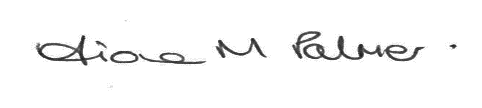 Clerk to the CouncilPublic ParticipationMembers of the public may make representations, give evidence, or answer questions in respect of any matters included on the agenda. At the discretion of the Chairman the meeting may be adjourned to give members of the public an opportunity to raise other matters of public interest. AGENDAApologies for absence to be received and accepted by the Parish Council. Disclosures of Interest – Under the Code of Conduct members are reminded that in disclosing an interest the nature of the interest should be clear in respect of items on the agenda. To confirm the minutes of the following meetings of the Parish Council:Full Council					11 September 2023      Appx A5.	Police report	6.  	Chairman’s ReportCouncillors' Reports, including reports from LCC and NWLDC councillors.Clerk’s reportAccountsTo approve payments scheduled for October 2023.To review and receive receipts for October 2023.To review and approve bank statements and bank reconciliation for October 2023.Planning applicationsPlanning applicationsPlanning decisionsREMINDERS: Diary Notes:	Full Council – 16 October 2023Payment checking and signing rota for October – L Wilson and R Cairns. 23/01270/FUL5 Main Street, SwanningtonErection of a single storey rear extension, insertion of a rear dormer window and insertion of new openings within the northern and southern (side) elevations of the main dwelling and alterations 23/01016/CLEBrook Farm, Talbot Lane, WhitwickCertificate of lawfulness for an existing use as an unrestricted C3 dwellinghouse at the property known as Brook farm, Talbot Lane, Coalville, Leicestershire LE67 8QT following non-compliance with Condition 5 of planning consent reference 870703Object - Should comply with original conditions.  These were put in place for a reason!Permitted